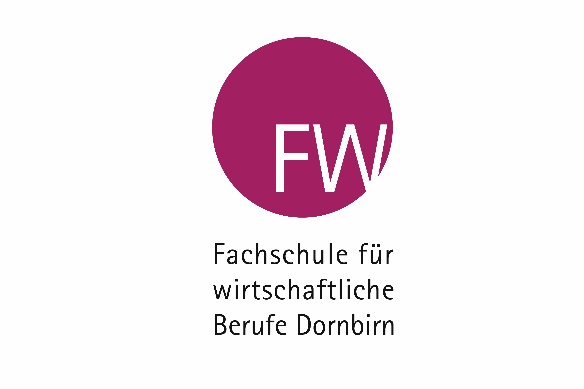 Schulpullover BestellungU: 								des/der Erziehungsberechtigten!Information:1 Pullover kostet EUR 12,00.Bitte das ausgefüllte Formular ausdrucken, unterschreiben lassen und gemeinsam mit dem Kaufpreis bei den Schulsprecherinnen abgeben. Sollten mehrere Pullover bestellt werden, bitte für jeden ein neues Formular verwenden.NameKlasseForm des PulloversGrößeFarbe